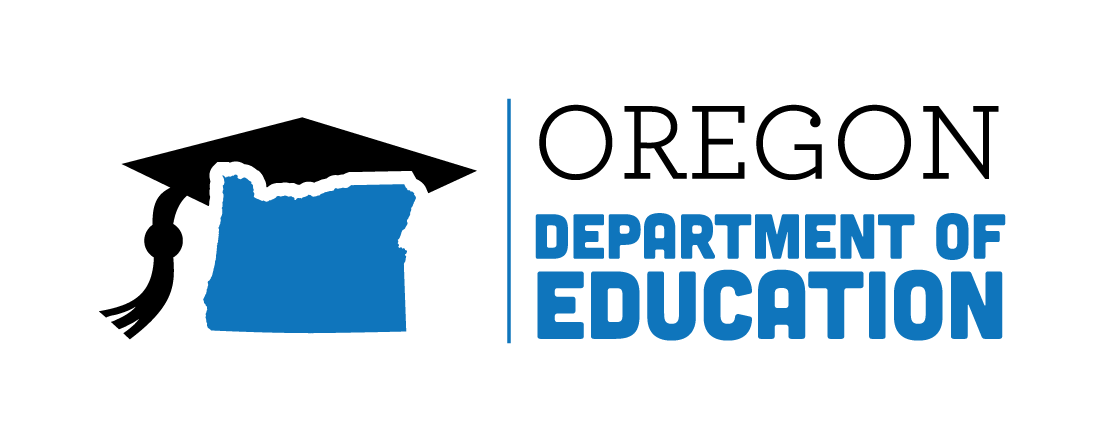 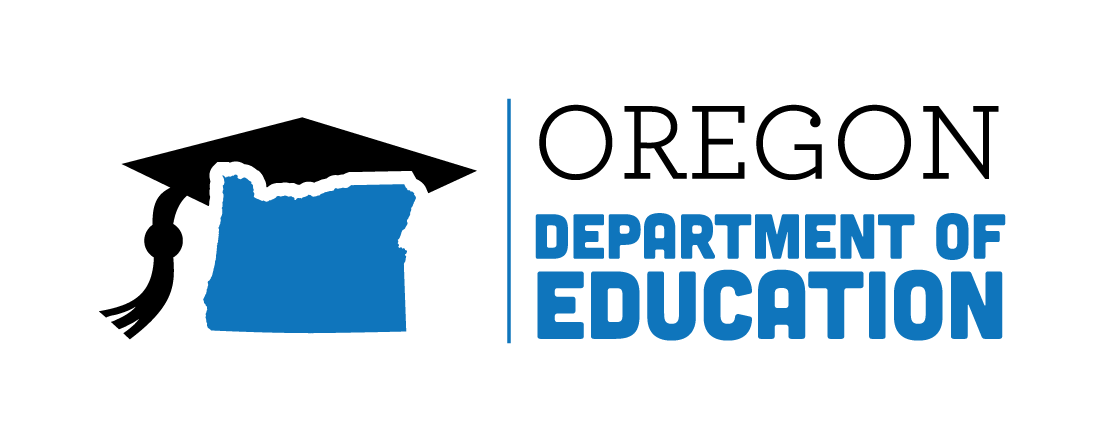 March 18, 2019TO:	Sponsors of the National School Lunch Program, School Breakfast Program and Special Milk ProgramRE:	2019-2020 Renewal Information for State Agency-Sponsor Permanent Agreement	All Sponsors Due Date:  Tuesday, April 30, 2019	Action RequiredSponsors participating in the National School Lunch Program and School Breakfast Program are required to complete the 2019-2020 Program Agreement Renewal with the Oregon Department of Education Child Nutrition Programs (ODE CNP).To complete the 2019-2020 renewal multi-step process, go to CNPweb at: https://cnp.ode.state.or.us and submit off-line forms to the School Nutrition central mailbox  ode.schoolnutrition@state.or.us. Access to the 2020 Program Year section of CNPweb and the renewal forms is available beginning March 16, 2019. Attached are detailed renewal step-by-step instructions. The important first task is to go into CNPweb, School Year 2020 and “Add” your organization’s sponsor sheet. This opens up the packet tab so ODE CNP can track your off-line forms submissions.A completed renewal packet will include updated Sponsor and Site information sheets in CNPweb and Off-line forms.  When CNPweb information is updated and submitted to your assigned Child Nutrition Specialist for review, the Packet status will be ‘Pending Approval’.Completed renewal packet materials must be submitted by Tuesday, April 30, 2019.Annual training is no longer part of the renewal process. This requirement is now addressed under the requirements of Professional Standards and monitored during program Administrative Reviews. In an effort to help Sponsors complete the renewal process in a timely manner, notices will be sent via the SNP newsletter, email reminders, and phone.If you have questions, please contact your assigned Child Nutrition Specialist.Sincerely,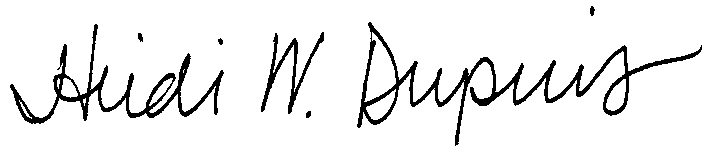 Heidi Dupuis, Manager, School NutritionChild Nutrition ProgramsOffice of Student ServicesK:\_SNP\Agreement Renewal Pkts\2019-2020\Renewal Memo\SNP Renewal Memo_PY2020.docxEnclosure:	 Sponsor Renewal Step by Step Instructions                     CNPweb Quick Reference                     Sponsor Specialist List255 Capitol St NE, Salem, OR 97310 | Voice: 503-947-5600 | Fax: 503-378-5156 | www.oregon.gov/ode